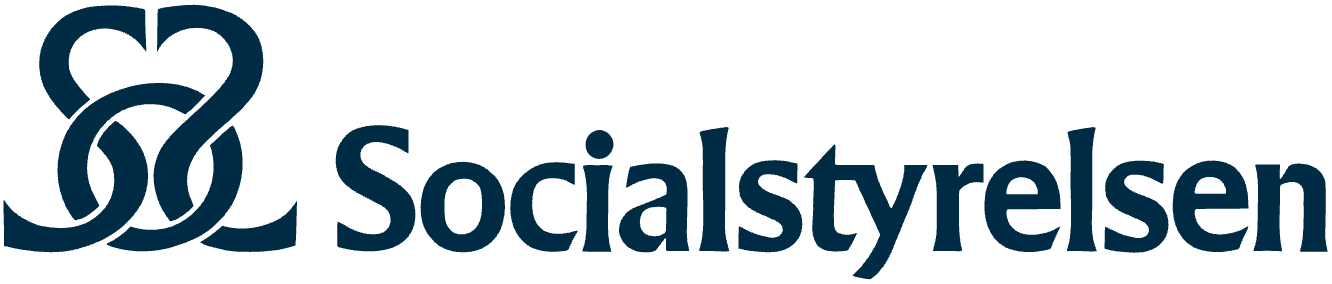 Den här mallen har två syften:Att specificera de dödsfall (rader) från dödsorsaksregistret som ska tas fram för din studiepopulation (selektion). Att specificera vilka kodnivåer som behövs för att kunna besvara forskningsfrågorna (trunkering). Läs mer om selektion och trunkering och se exempel på hur det ser ut i registret och datauttaget i ”Selektion, trunkering och blankning vid uttag från Socialstyrelsens hälsodataregister”.1. Selektion av registeruppgifter i dödsorsaksregistretI tabellen ”Selektion av dödsfall ur dödsorsaksregistret” anger du aktuella koder för selektion av dödsfall.Ange de koder du vill selektera på för respektive klassifikation som är aktuell för din beställning, ICD-7 till ICD-10.Om du har behov av samtliga dödsfall för studiepopulationen skriver du ”samtliga koder” i tabellen istället för att ange specifika koder.Förklara behovet av valda dödsorsaker alternativt varför du behöver samtliga dödsfall. Specificera på separata rader där behoven är olika.Ange de koder du vill selektera på för respektive klassifikation som är aktuell för din beställning, ICD-7 till ICD-10.  Om du har behov av samtliga dödsfall för studiepopulationen skriver du ”samtliga koder” i tabellen istället för att ange specifika koder. Förklara behovet av valda dödsorsaker alternativt varför du behöver samtliga dödsfall. Specificera på separata rader där behoven är olika.Ange aktuella koder som kodprefix, kodintervall eller som enskilda koder. De olika kodprefixen, kodintervallen och koderna separeras med ett blanksteg. Till exempel, om du har behov av alla vårdtillfällen som innehåller ICD-koder som börjar på A, ICD-koder i intervallet E10-E14 samt koden C67.3 så skriver du:
A E10-E14 C673Då selekterar vi ut rader där någon av koderna finns med, samtliga underkoder ingår i utsökningen. I tabellen finns några exempel hur man kan fylla i, kom ihåg att ta bort dem innan du skickar in kodväljaren.2. Trunkering av ICD-koder i dödsorsaksregistret I tabellen ”Trunkering av koder i dödsorsaksregistret” anger du aktuella kodnivåer för de ICD-koder du behöver i ditt uttag. Fyll i vilken nivå på koder du behöver för de variabler du valt (ULORSAK/MORSAK1-MORSAK48/ KAP19).Ange för respektive klassifikation som är aktuell för din beställning, ICD-10 och ICD-9. För tidigare klassifikationer trunkeras inte uppgifterna på grund av kvalitetsproblem.Detaljnivån måste specificeras för alla de koder som angivits i tabellen för selektion av dödsfall, men även för andra koder som kan förekomma på de valda raderna.Förklara behovet av valda kodnivåer så att det framgår varför en grövre detaljnivå inte är möjlig för ditt projekt. Specificera på separata rader där behoven är olika.Om du anger en och samma kod på två, eller flera, olika detaljnivåer så lämnas koden ut på den av de angivna nivåerna som är mest detaljerad. Det innebär att du kan skriva C på kapitel och C67 på fullständig detaljnivå om det är så att du behöver samtliga koder inom C67 på fullständig nivå medan övriga C-koder räcker på kapitelnivå. Om du anger E10-E14 på kategorinivå så får du ut koderna som ingår i intervallet som tre tecken E10 E11 E12 E13 E14 medan om du anger E14 på avsnittsnivå så får du ut alla koder som börjar på E14 som E10-E14.I tabellen finns några exempel hur man kan fylla i, kom ihåg att ta bort dem innan du skickar in kodväljaren.Välj vad som ska göras med koder som ej specificerats i trunkeringstabellen, fyll i ett av följande alternativ i tabellen nedan:blankaskapitelavsnittkategorifullständig detaljnivåDu laddar upp det ifyllda dokumentet tillsammans med din beställning i e-tjänsten.För mer information om hur du beställer data från Socialstyrelsen, samt för senaste versionen av detta dokument se: https://bestalladata.socialstyrelsen.se/globalassets/forbered-bestallning---data-for-forskning/Guide-observationer.pdf Selektion av dödsfall ur dödsorsaksregistret. 
ICD-koderna anges enligt internationell kodstandardSelektion av dödsfall ur dödsorsaksregistret. 
ICD-koderna anges enligt internationell kodstandardSelektion av dödsfall ur dödsorsaksregistret. 
ICD-koderna anges enligt internationell kodstandardSelektion av dödsfall ur dödsorsaksregistret. 
ICD-koderna anges enligt internationell kodstandardBerörd variabelKlassifikationKoder för selek-tion av dödsfall ur dödsorsaks-registretFörklaring till behovULORSAK/MORSAK1-MORSAK48/ KAP19ICD-10
(avser åren 1997* och framåt)Berörd variabelKlassifikationKoder för selek-tion av dödsfall ur dödsorsaks-registretULORSAK/MORSAK1-MORSAK48/ KAP17ICD-9
(avser åren 1987-1996)Berörd variabelKlassifikationKoder för sel-ektion av dödsfall ur dödsorsaks-registretULORSAK/MORSAK1-MORSAK48/ KAP17ICD-8
(avser åren 1969-1986)Berörd variabelKlassifikationKoder för sel-ektion av dödsfall ur dödsorsaks-registretULORSAK/MORSAK1-MORSAK48/ KAP17ICD-7
(avser åren 1964-1968)Berörd variabelKlassifikationKoder för sel-ektion av dödsfall ur dödsorsaks-registretULORSAK/MORSAK1-MORSAK48/ KAP17ICD-6
(tidigare än 1964)Trunkering av koder i dödsorsaksregistret. ICD-koderna anges enligt internationell kodstandardTrunkering av koder i dödsorsaksregistret. ICD-koderna anges enligt internationell kodstandardTrunkering av koder i dödsorsaksregistret. ICD-koderna anges enligt internationell kodstandardTrunkering av koder i dödsorsaksregistret. ICD-koderna anges enligt internationell kodstandardICD-10 (avser åren 1997* och framåt)ICD-10 (avser åren 1997* och framåt)ICD-10 (avser åren 1997* och framåt)ICD-10 (avser åren 1997* och framåt)Berörd variabelLämnas ut på följande detaljnivåKoder som trunkeras till angiven detaljnivåFörklaring till behovULORSAK/MORSAK1-MORSAK48/ KAP19Fullständig kodKategoriAvsnittKapitelICD-9 (avser åren 1987–1996)ICD-9 (avser åren 1987–1996)ICD-9 (avser åren 1987–1996)ICD-9 (avser åren 1987–1996)Berörd variabelLämnas ut på följande detaljnivåKoder som trunkeras till angiven detaljnivåFörklaring till behovULORSAK/MORSAK1-MORSAK48/ KAP17Fullständig kodKategoriAvsnittKapitelBerörd variabelÖvriga koder lämnas ut på följande detaljnivåHDIA/DIAGNOSEKOD1-EKOD7